В период с 29.01 по 03.02   в школе прошли мероприятия в рамках месячника оборонно- массовой и военно- патриотической работы:1.Уроки Мужества –2.« Снятие блокады Ленинграда».3.« Разгром фашистов под Сталинградом»4.« Пост №1»5. 1-2 классы  соревнования 11 спартакиада школьников Кубани «Веселые старты»6.Экскурсия на выставку Туапсинская оборонительная операция.7. Акция Подарок бойцу.8.Сбор плакатов для выставки « Нет войне».Уроки Мужества « Снятие блокады Ленинграда-27.01.2017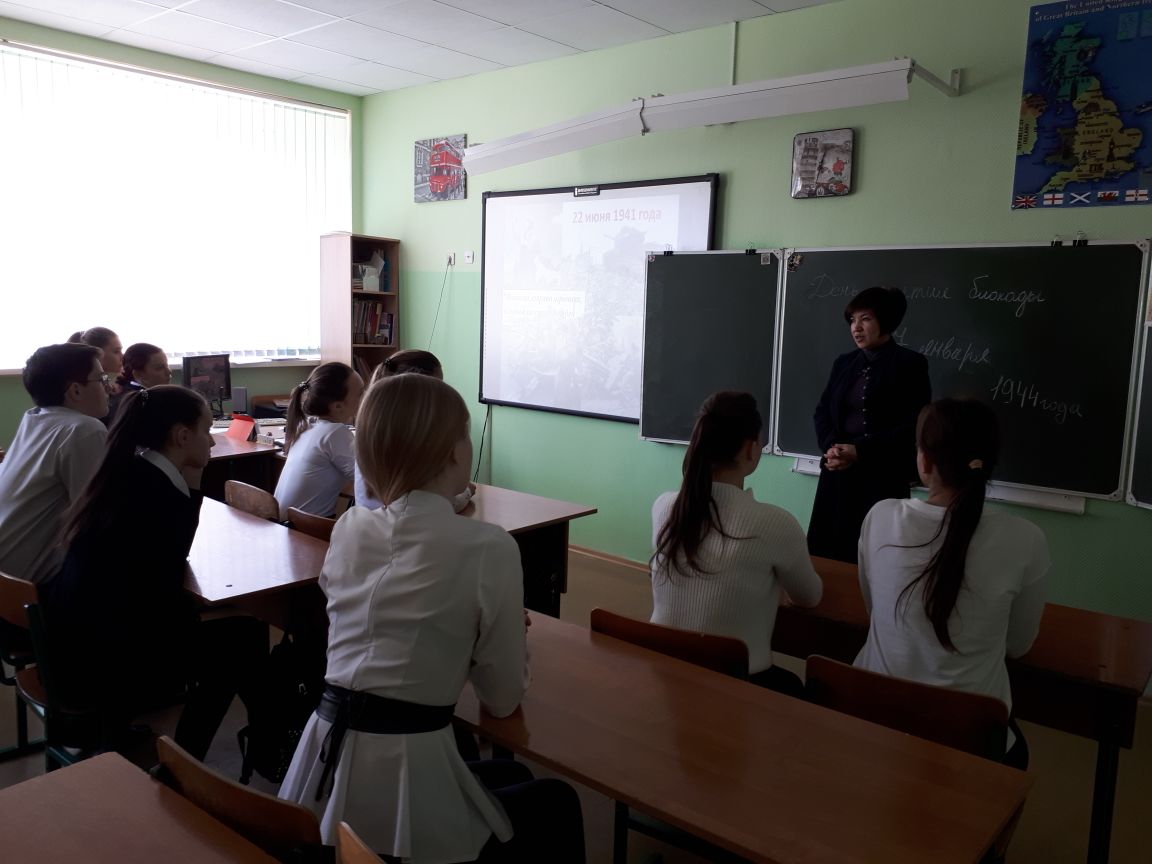 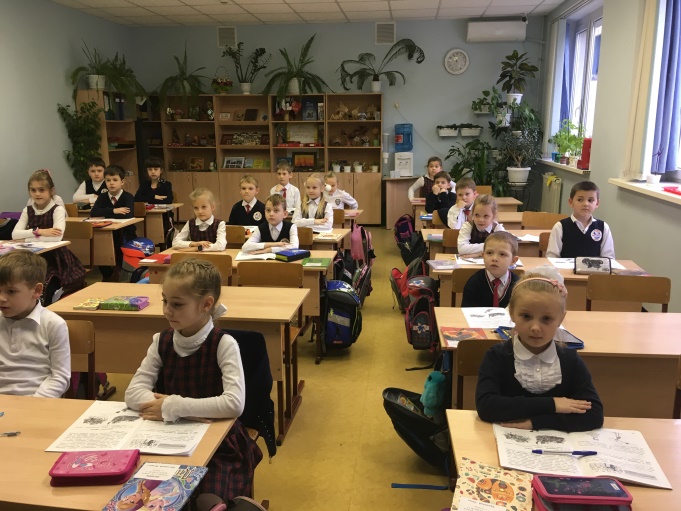 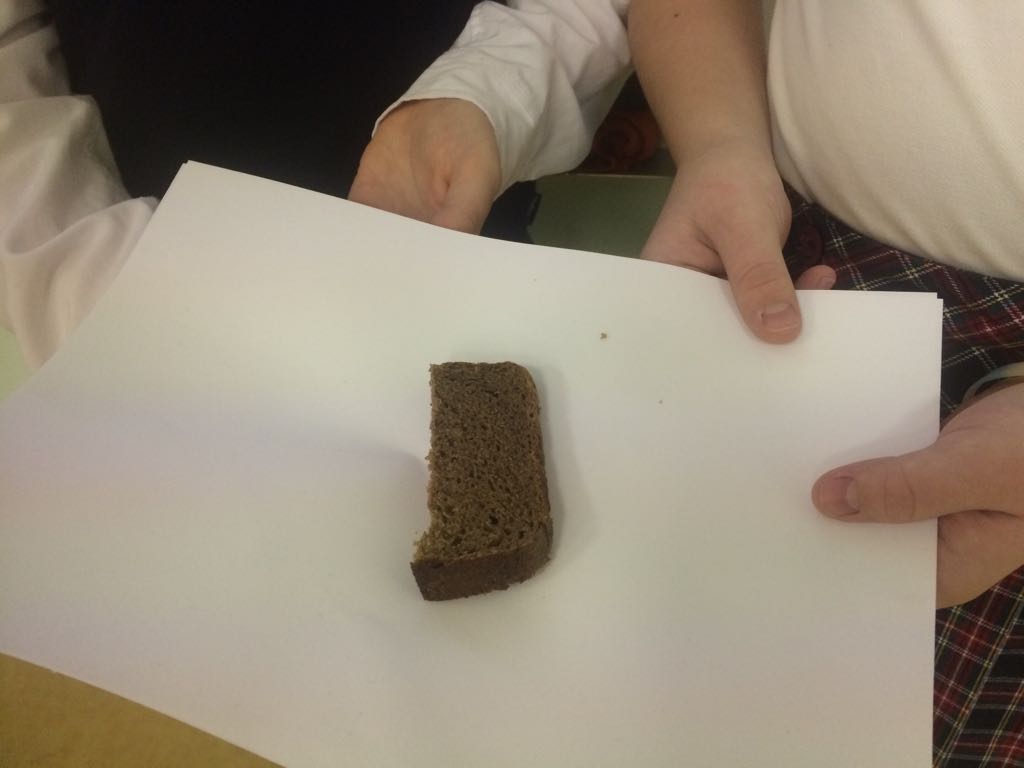 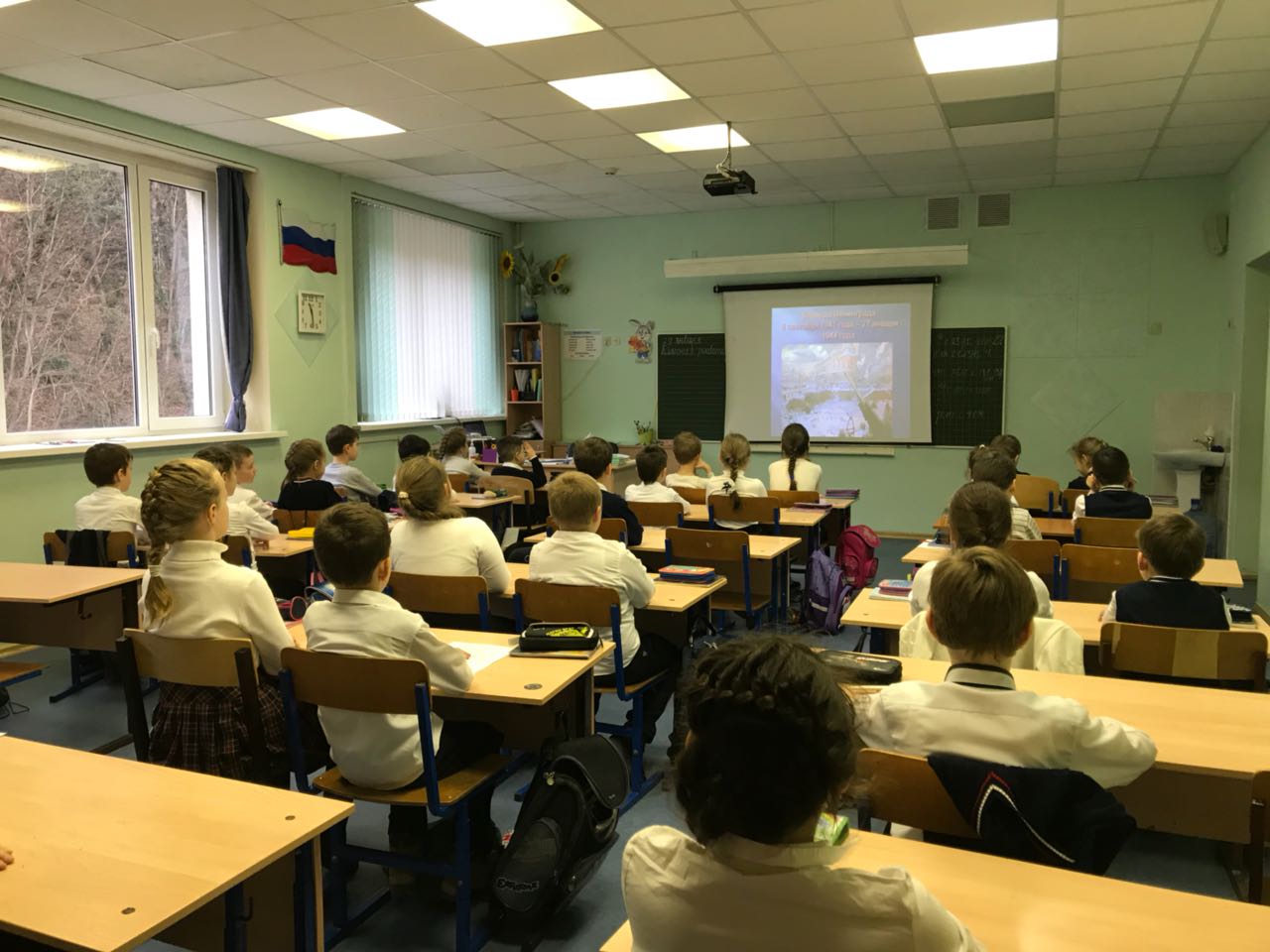 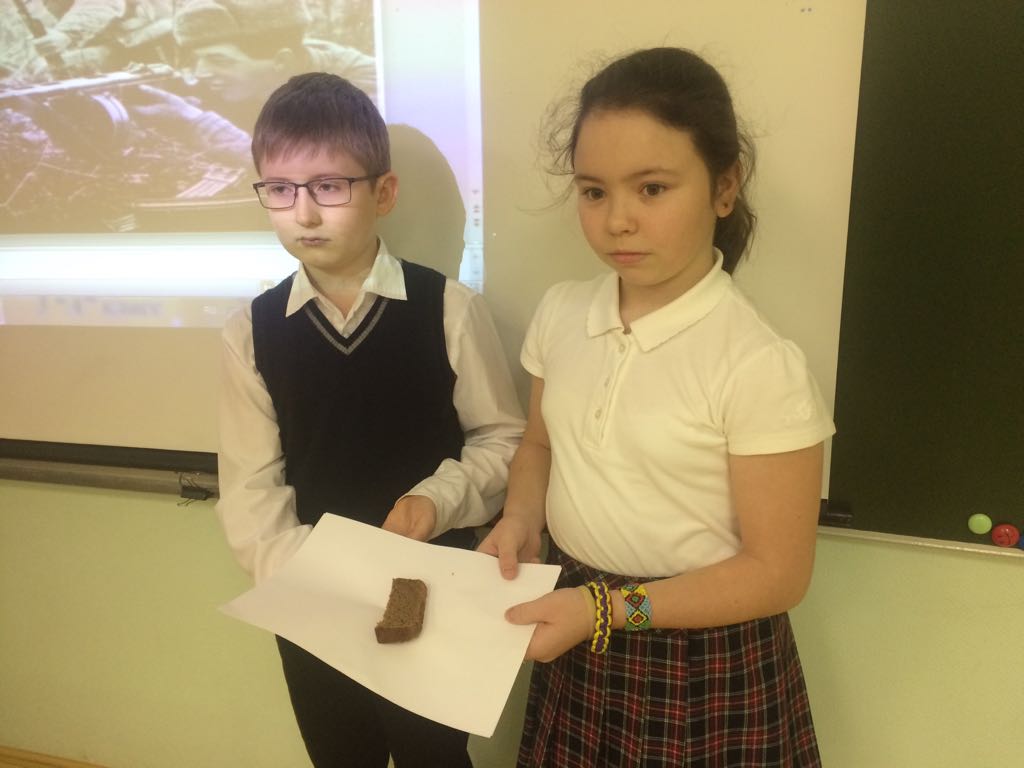 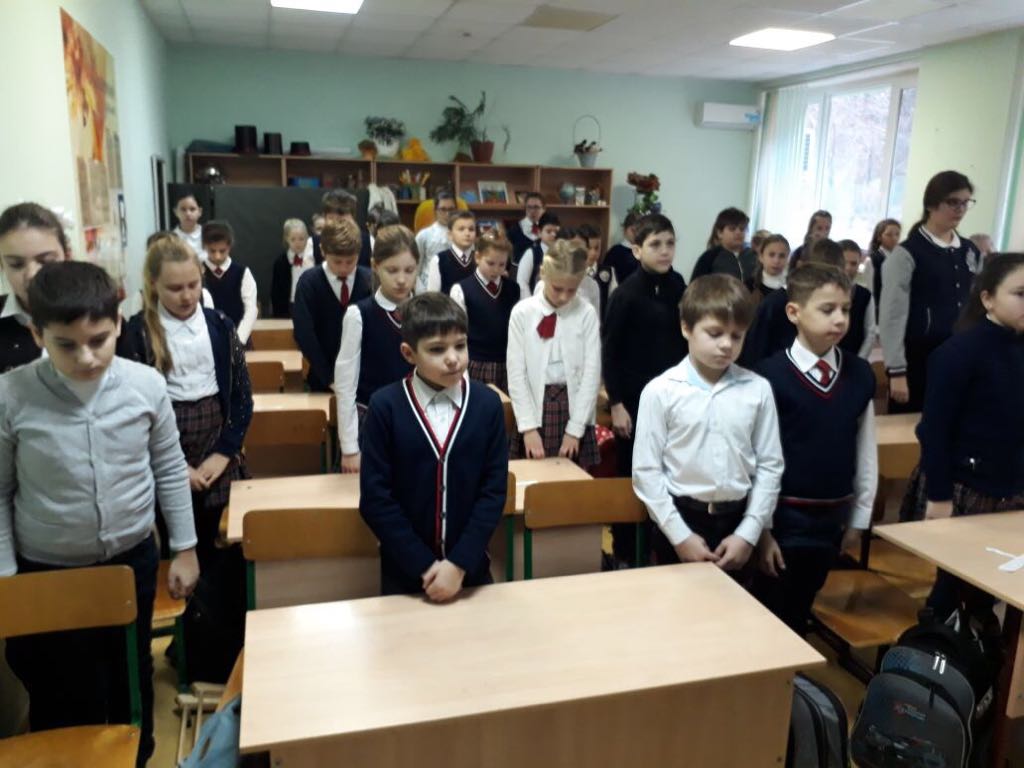 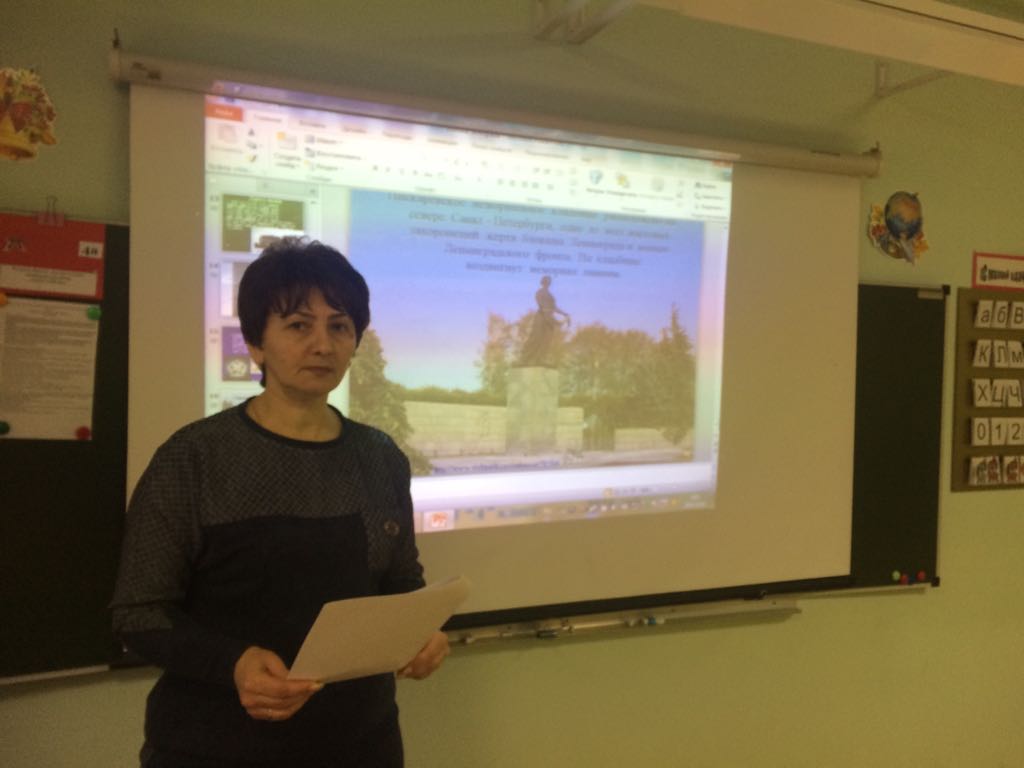 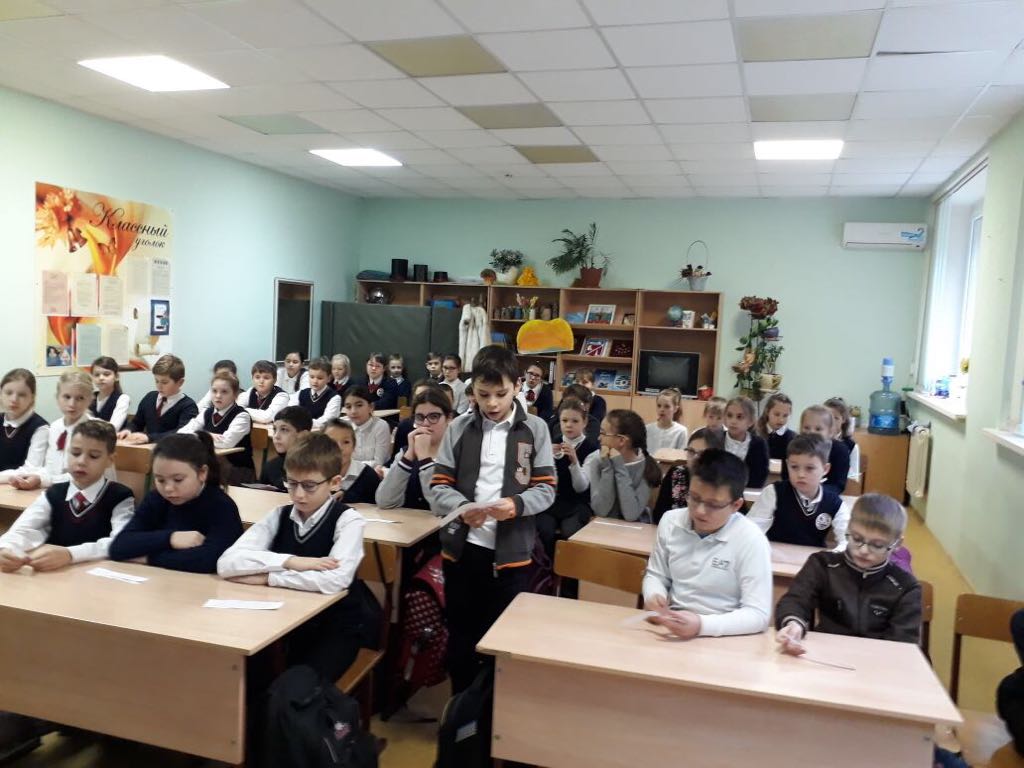 Пост №1 – наша гордость .Патриоты России – ученики 9-10 классов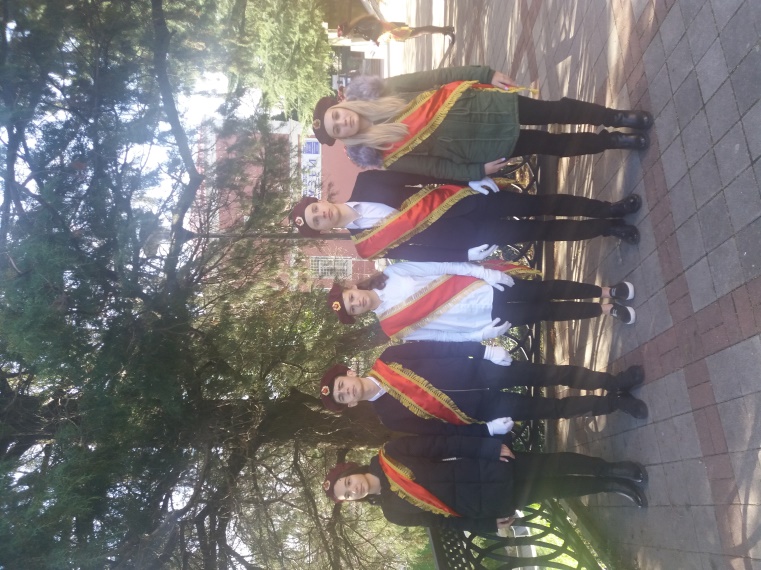 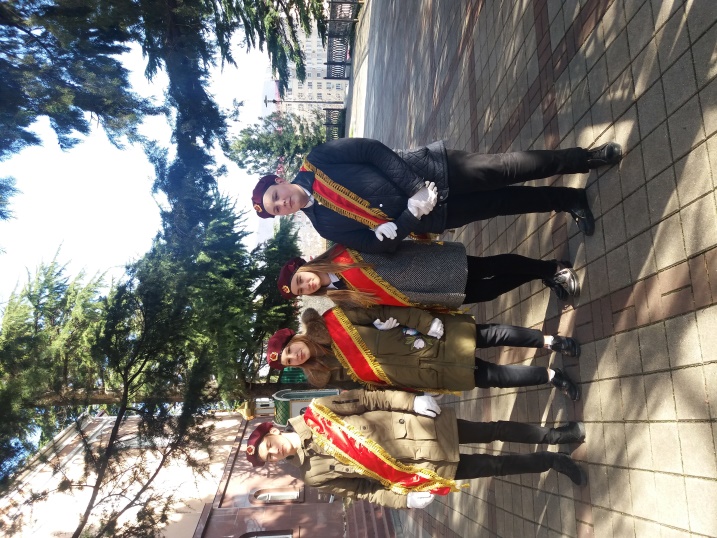 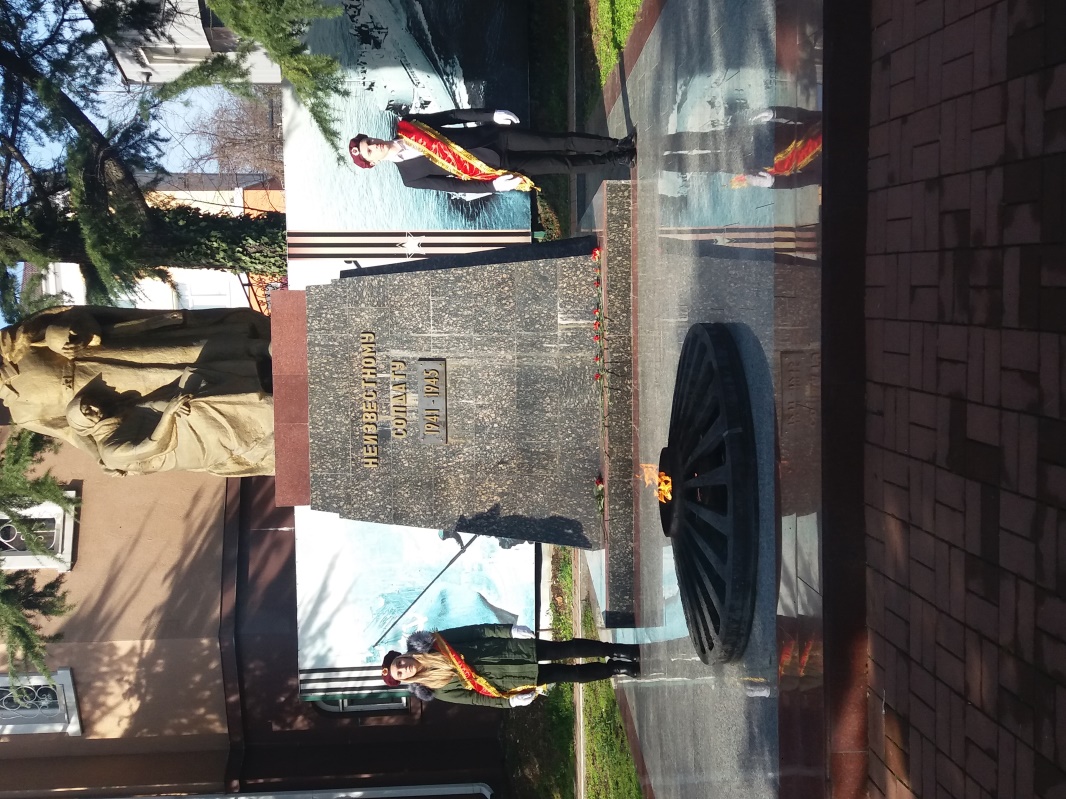 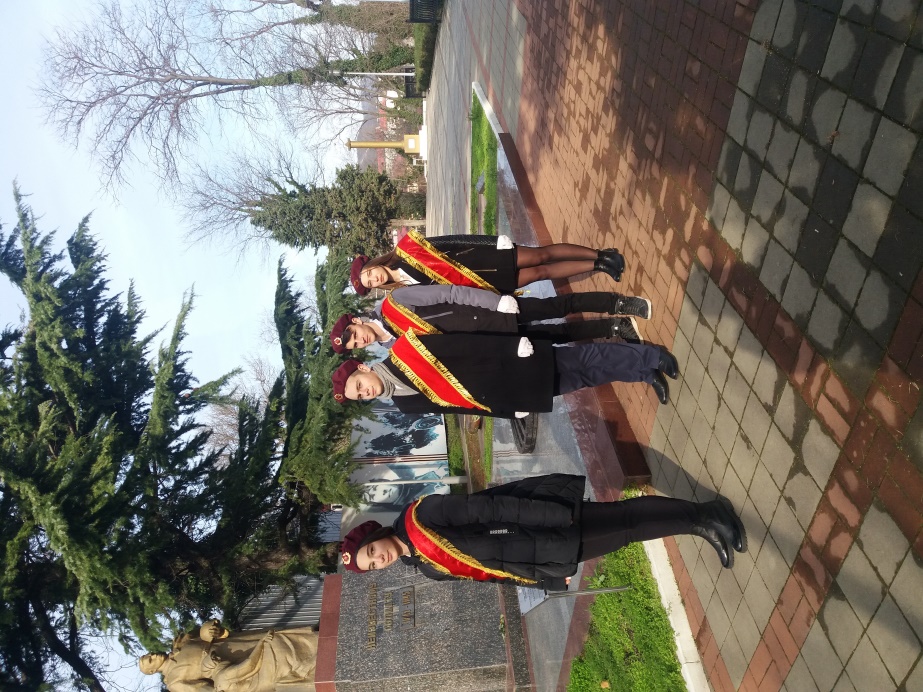 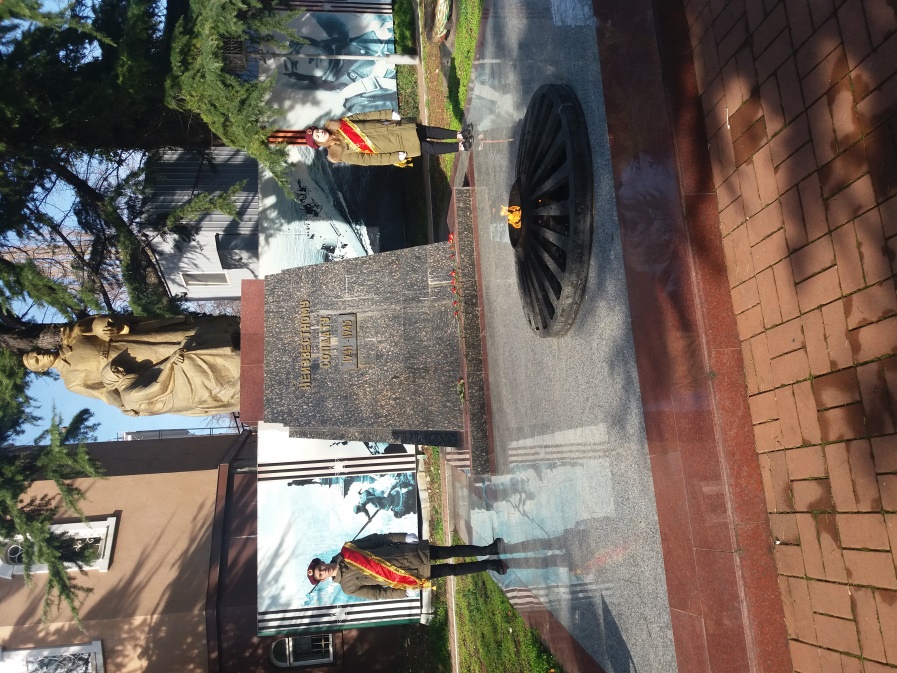 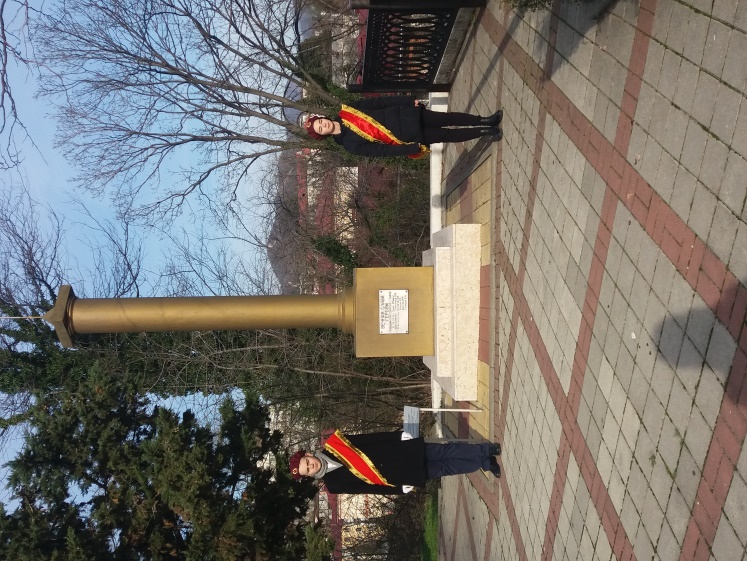 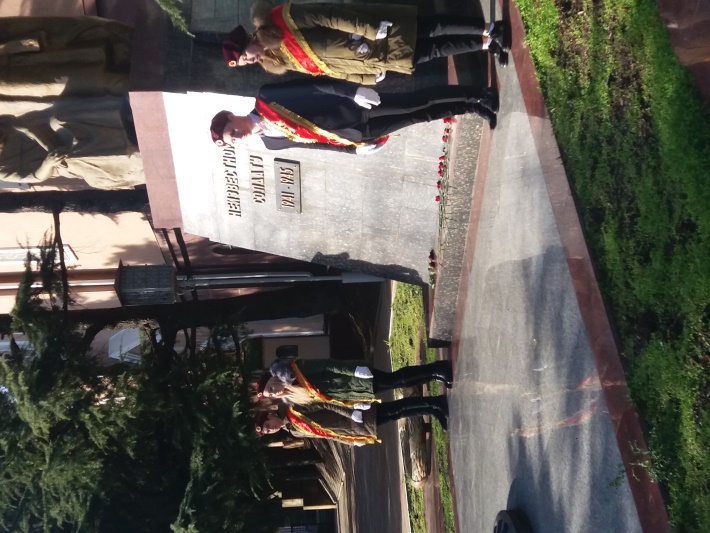 Веселые старты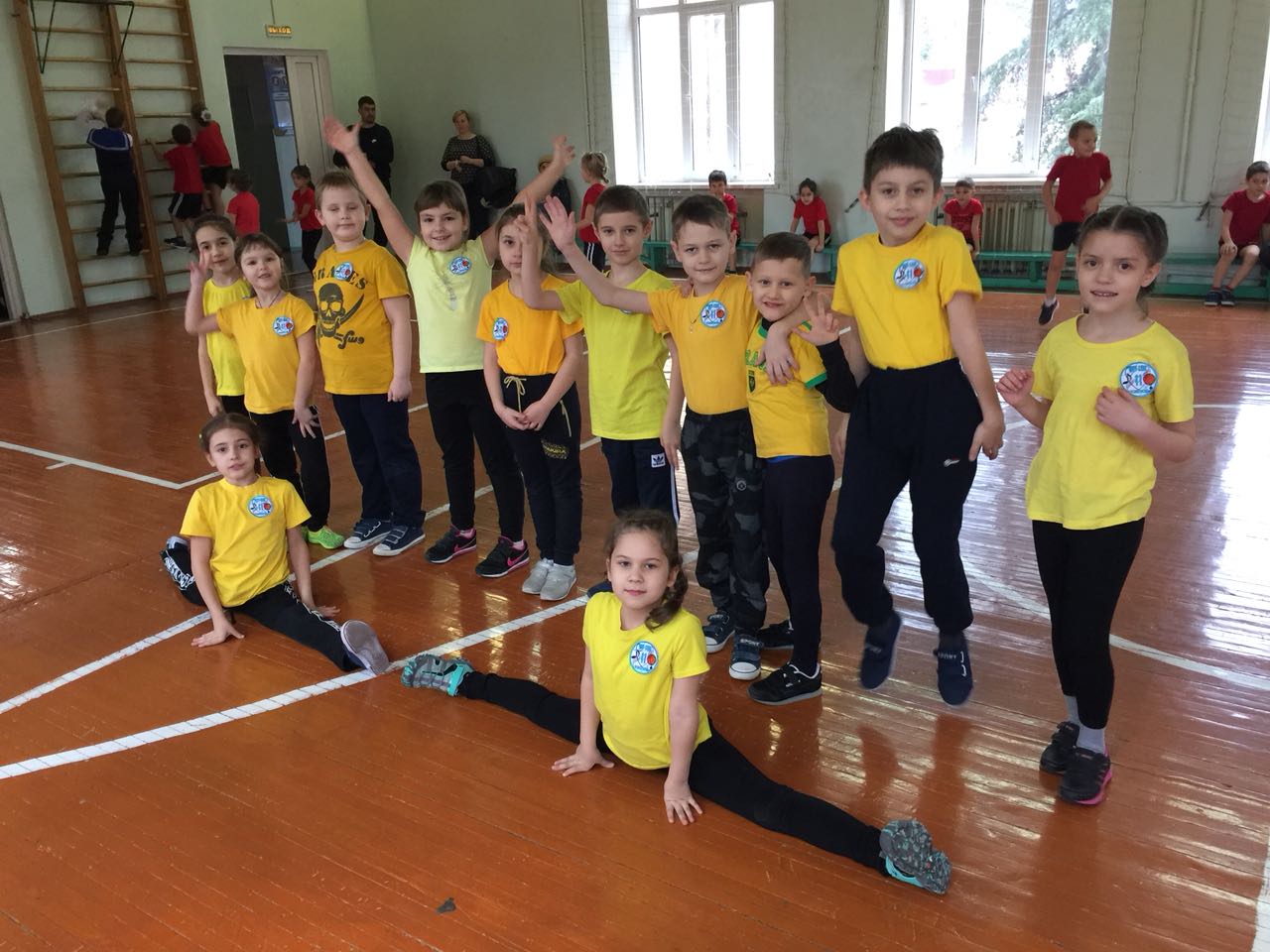 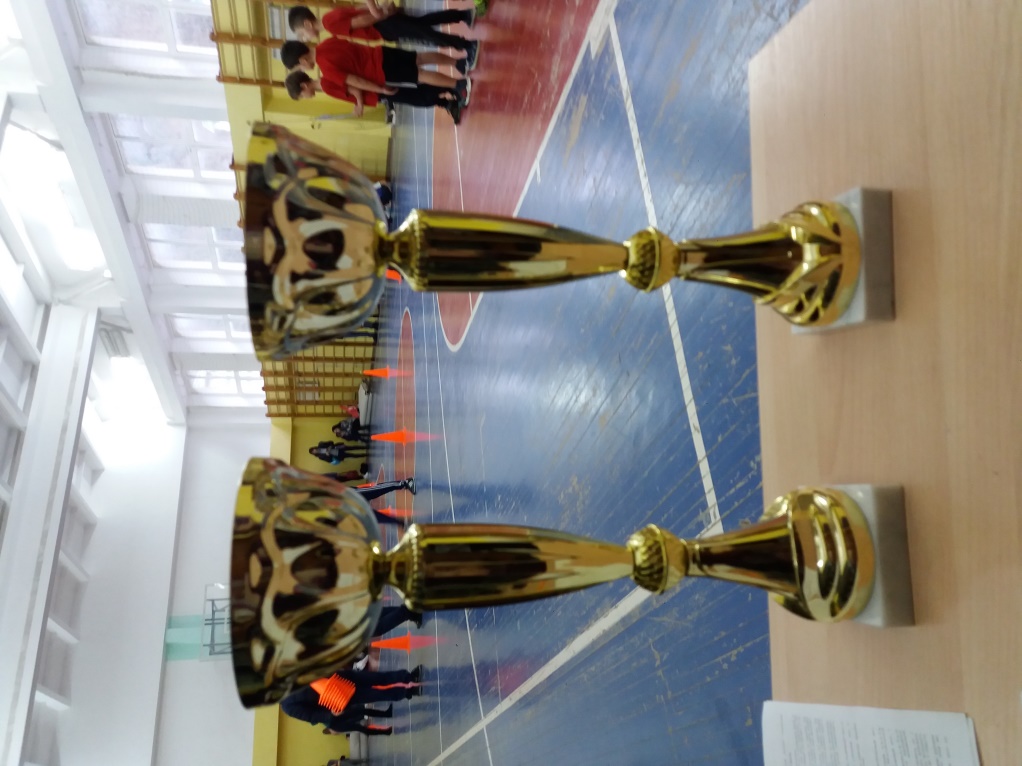 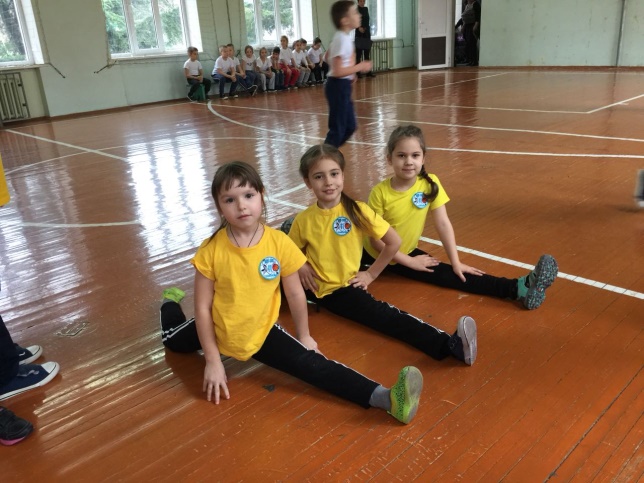 